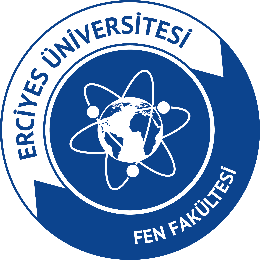 FEN FAKÜLTESİFEN FAKÜLTESİFEN FAKÜLTESİFEN FAKÜLTESİFEN FAKÜLTESİSÜREÇ FORMUSÜREÇ FORMUSÜREÇ FORMUSÜREÇ FORMUSÜREÇ FORMUSÜREÇ BİLGİLERİSÜREÇ BİLGİLERİSÜREÇ BİLGİLERİSÜREÇ BİLGİLERİSÜREÇ BİLGİLERİSÜREÇ BİLGİLERİSÜREÇ BİLGİLERİKODUADIAKADEMİK VE İDARİ PERSONEL EMEKLİLİK SÜRECİAKADEMİK VE İDARİ PERSONEL EMEKLİLİK SÜRECİAKADEMİK VE İDARİ PERSONEL EMEKLİLİK SÜRECİAKADEMİK VE İDARİ PERSONEL EMEKLİLİK SÜRECİAKADEMİK VE İDARİ PERSONEL EMEKLİLİK SÜRECİAKADEMİK VE İDARİ PERSONEL EMEKLİLİK SÜRECİTÜRÜEğitim-Öğretim SüreciEğitim-Öğretim SüreciEğitim-Öğretim SüreciEğitim-Öğretim Süreci Akademik Süreç İdari SüreçKATEGORİSİGRUBUSÜRECİN ÖZET TANIMISÜRECİN ÖZET TANIMISÜRECİN ÖZET TANIMISÜRECİN ÖZET TANIMISÜRECİN ÖZET TANIMISÜRECİN ÖZET TANIMISÜRECİN ÖZET TANIMIAkademik ve İdari Personel emekli olacağı tarihi bildiren dilekçe ile Dekanlığa başvurur. Tahakkuk Birimi İlişik Kesme Formu ile SGK Ayrılış Bildirgesi düzenlenerek yazı işleri birimi tarafından Personel Daire Başkanlığına gönderilir. Evraklar personelin özlük dosyasında saklanır.Akademik ve İdari Personel emekli olacağı tarihi bildiren dilekçe ile Dekanlığa başvurur. Tahakkuk Birimi İlişik Kesme Formu ile SGK Ayrılış Bildirgesi düzenlenerek yazı işleri birimi tarafından Personel Daire Başkanlığına gönderilir. Evraklar personelin özlük dosyasında saklanır.Akademik ve İdari Personel emekli olacağı tarihi bildiren dilekçe ile Dekanlığa başvurur. Tahakkuk Birimi İlişik Kesme Formu ile SGK Ayrılış Bildirgesi düzenlenerek yazı işleri birimi tarafından Personel Daire Başkanlığına gönderilir. Evraklar personelin özlük dosyasında saklanır.Akademik ve İdari Personel emekli olacağı tarihi bildiren dilekçe ile Dekanlığa başvurur. Tahakkuk Birimi İlişik Kesme Formu ile SGK Ayrılış Bildirgesi düzenlenerek yazı işleri birimi tarafından Personel Daire Başkanlığına gönderilir. Evraklar personelin özlük dosyasında saklanır.Akademik ve İdari Personel emekli olacağı tarihi bildiren dilekçe ile Dekanlığa başvurur. Tahakkuk Birimi İlişik Kesme Formu ile SGK Ayrılış Bildirgesi düzenlenerek yazı işleri birimi tarafından Personel Daire Başkanlığına gönderilir. Evraklar personelin özlük dosyasında saklanır.Akademik ve İdari Personel emekli olacağı tarihi bildiren dilekçe ile Dekanlığa başvurur. Tahakkuk Birimi İlişik Kesme Formu ile SGK Ayrılış Bildirgesi düzenlenerek yazı işleri birimi tarafından Personel Daire Başkanlığına gönderilir. Evraklar personelin özlük dosyasında saklanır.Akademik ve İdari Personel emekli olacağı tarihi bildiren dilekçe ile Dekanlığa başvurur. Tahakkuk Birimi İlişik Kesme Formu ile SGK Ayrılış Bildirgesi düzenlenerek yazı işleri birimi tarafından Personel Daire Başkanlığına gönderilir. Evraklar personelin özlük dosyasında saklanır.SÜREÇ KATILIMCILARISÜREÇ KATILIMCILARISÜREÇ KATILIMCILARISÜREÇ KATILIMCILARISÜREÇ KATILIMCILARISÜREÇ KATILIMCILARISÜREÇ KATILIMCILARISüreç SahibiSüreç SahibiSüreç SahibiAkademik ve İdari personelAkademik ve İdari personelAkademik ve İdari personelAkademik ve İdari personelSüreç SorumlularıSüreç SorumlularıSüreç SorumlularıFakülte Dekanı, Fakülte Sekreteri, Tahakkuk, Yazı İşleri Memuru, Personel Daire BaşkanlığıFakülte Dekanı, Fakülte Sekreteri, Tahakkuk, Yazı İşleri Memuru, Personel Daire BaşkanlığıFakülte Dekanı, Fakülte Sekreteri, Tahakkuk, Yazı İşleri Memuru, Personel Daire BaşkanlığıFakülte Dekanı, Fakülte Sekreteri, Tahakkuk, Yazı İşleri Memuru, Personel Daire BaşkanlığıPaydaşlarPaydaşlarPaydaşlarPersonel İşleri Daire Başkanlığı, Akademik ve İdari PersonelPersonel İşleri Daire Başkanlığı, Akademik ve İdari PersonelPersonel İşleri Daire Başkanlığı, Akademik ve İdari PersonelPersonel İşleri Daire Başkanlığı, Akademik ve İdari PersonelSÜREÇ UNSURLARISÜREÇ UNSURLARISÜREÇ UNSURLARISÜREÇ UNSURLARISÜREÇ UNSURLARISÜREÇ UNSURLARISÜREÇ UNSURLARIGirdiler Girdiler Girdiler DilekçeDilekçeDilekçeDilekçeKaynaklarKaynaklarKaynaklar657 Sayılı Devlet Memurları Kanunu657 Sayılı Devlet Memurları Kanunu657 Sayılı Devlet Memurları Kanunu657 Sayılı Devlet Memurları KanunuÇıktılarÇıktılarÇıktılarİlişik Kesme Formu ile SGK Ayrılış Bildirgesi İlişik Kesme Formu ile SGK Ayrılış Bildirgesi İlişik Kesme Formu ile SGK Ayrılış Bildirgesi İlişik Kesme Formu ile SGK Ayrılış Bildirgesi Önceki/Etkilediği SüreçlerÖnceki/Etkilediği SüreçlerÖnceki/Etkilediği SüreçlerİZLEME, ÖLÇME VE DEĞERLENDİRMEİZLEME, ÖLÇME VE DEĞERLENDİRMEİZLEME, ÖLÇME VE DEĞERLENDİRMEİZLEME, ÖLÇME VE DEĞERLENDİRMEİZLEME, ÖLÇME VE DEĞERLENDİRMEİZLEME, ÖLÇME VE DEĞERLENDİRMEİZLEME, ÖLÇME VE DEĞERLENDİRMESüreç Hedefi Süreç Hedefi Süreç Hedefi Süreç Hedefi Emeklilik işlemlerini yürütmekEmeklilik işlemlerini yürütmekEmeklilik işlemlerini yürütmekPerformans/İzleme GöstergesiPerformans/İzleme GöstergesiPerformans/İzleme GöstergesiPerformans/İzleme GöstergesiEmekli olan personel sayısıEmekli olan personel sayısıEmekli olan personel sayısıİzleme Periyoduİzleme Periyoduİzleme Periyoduİzleme Periyodu